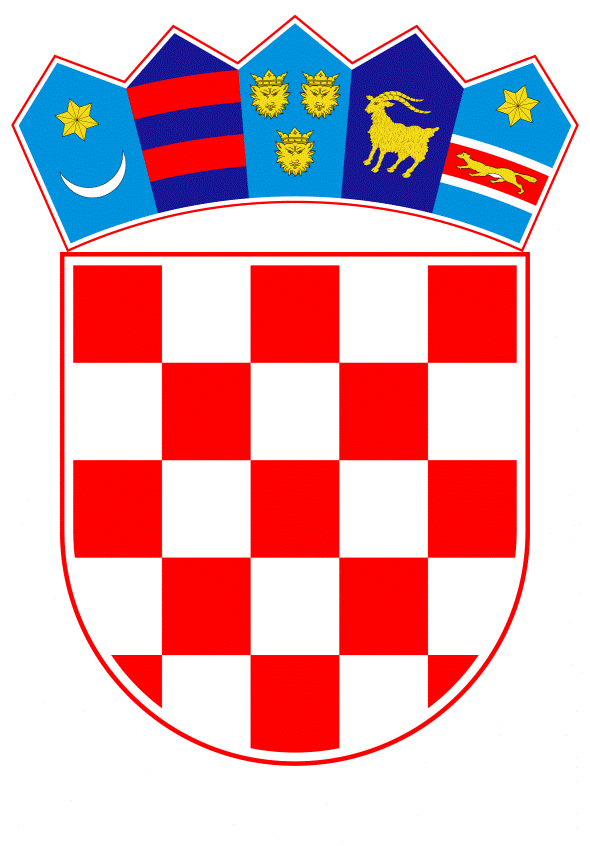 VLADA REPUBLIKE HRVATSKEZagreb,  21. lipnja 2024.___________________________________________________________________________________________________________________________________________________________________________________________________________________________Banski dvori | Trg Sv. Marka 2  | 10000 Zagreb | tel. 01 4569 222 | vlada.gov.hrPRIJEDLOGKLASA: URBROJ:Zagreb,PREDSJEDNIKU HRVATSKOGA SABORA PREDMET: 	Izvješće o obavljenoj reviziji učinkovitosti Unaprjeđenje kvalitete vode te dostupnost vode za ljudsku potrošnju u Republici Hrvatskoj - mišljenje Vlade Republike HrvatskeVeza:	Pismo Hrvatskoga sabora, KLASA: 021-03/24-09/25, URBROJ: 65-24-3, od 21. svibnja 2024.		Na temelju članka 122. stavka 2. Poslovnika Hrvatskoga sabora („Narodne novine“, br. 81/13., 113/16., 69/17., 29/18., 53/20., 119/20. - Odluka Ustavnog suda Republike Hrvatske, 123/20. i 86/23. - Odluka Ustavnog suda Republike Hrvatske), Vlada Republike Hrvatske o Izvješću o obavljenoj reviziji učinkovitosti Unaprjeđenje kvalitete vode te dostupnost vode za ljudsku potrošnju u Republici Hrvatskoj, daje sljedeće M I Š L J E N J E		Vlada Republike Hrvatske predlaže Hrvatskome saboru da prihvati Izvješće o obavljenoj reviziji učinkovitosti Unaprjeđenje kvalitete vode te dostupnost vode za ljudsku potrošnju u Republici Hrvatskoj, koje je predsjedniku Hrvatskoga sabora dostavio Državni ured za reviziju aktom, KLASA: 026-02/24-05/1, URBROJ: 613-01-01-24-4, od 28. ožujka 2024.		Za svoju predstavnicu, koja će u vezi s iznesenim mišljenjem biti nazočna na sjednicama Hrvatskoga sabora i njegovih radnih tijela, Vlada je odredila ministricu zaštite okoliša i zelene tranzicije mr. sc. Mariju Vučković.	PREDSJEDNIK	mr. sc. Andrej Plenković Predlagatelj:Ministarstvo zaštite okoliša i zelene tranzicijePredmet:Izvješće o obavljenoj reviziji učinkovitosti Unaprjeđenje kvalitete vode te dostupnost vode za ljudsku potrošnju u Republici Hrvatskoj - davanje mišljenja Hrvatskome saboru